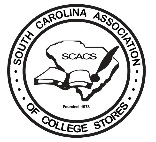 SCACSExecutive Board MinutesDate:  5/20/2020  -  May Board MeetingLocation: Conference Phone/Zoom CallMembers Present: Alex Hahn, Louise Rennix, Dave Hicks, Rob Heller, Kathy Hightower, Suzanne GoodsonMinutes approved from March Exit Meeting: Rob approved, Kathy secondsMembers Absent:  Christine, Jeffrey and FaribaCall to Order: Rob called the meeting to order at 10:05am.Treasury Report:  $18,465.97 (No Change)Old Business:  NACS Call UpdatesCall updates every 2 weeksCurrently working on a Vendors list where they can order and sell PPE’sPutting together webinars – recorded sessions on how stores should open back up.June 4th – TAC Conference WebinarEmail scam going around. This one is particularly posing as Pearson asking for an email list.Colleges are starting to make changes to fall semester dates.Some stores going cashlessMany regional and state associations are going virtual for their annual meetingsApproval of 2020 SCACS ArtworkEmail sent out and everyone gave great feedbackStatus of 2020 SCACS Annual MeetingStill on the books for now.11am EDT on June 3rd for virtual summer sessionWebsite Status & NeedsAdd board minutes for this yearNeed a COVID-19 StatementOfficer listingsConstitutionPicturesDuesBrought up and discussed on how stores should payNew Business:Outreach to SC storesGauge interest by reaching out to stores that normally do not comeSet up a monthly call with all stores includedRob opened the board to more New Business TopicsMeeting Adjourned – Motioned by Rob @10:50am.Next Meeting: 11:00am on June 3rd – Summer CallRespectfully Submitted,Alex HahnSecretary, SCACS